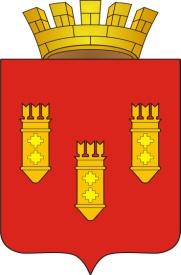           РЕШЕНИЕ                                                                                                               Собрания депутатов        	   города Алатыря	    шестого созыва    от «26» марта 2018 г. № 20/26-6 В целях создания эффективных условий для недопущения коррупции в городе Алатыре, руководствуясь Федеральным законом от 25.12.2008 №273-ФЗ «О противодействии коррупции», Указом Президента Российской Федерации от 01.04.2016 №147 «О национальном плане противодействия коррупции на 2016-2017 годы», Законом Чувашской Республики от 04.06.2007 №14 «О противодействии коррупции», в связи с кадровыми изменениями, Собрание депутатов города Алатыря шестого созываР Е Ш И Л О:Внести изменения в решение Собрания депутатов города Алатыря шестого созыва от 28.10.2016 №67/13-6 «Об утверждении Положения о Совете по противодействию коррупции в городе Алатыре Чувашской Республики», изложив Приложение №2 «Состав Совета по противодействию коррупции города Алатыря Чувашской Республики» в редакции Приложения к настоящему решению.Признать утратившим силу решение Собрания депутатов города Алатыря шестого созыва от 27.09.2017 №31/20-6 «О внесении изменений в решение Собрания депутатов города Алатыря шестого созыва от 28.10.2016 №67/13-6 «Об утверждении Положения о Совете по противодействию коррупции в городе Алатыре Чувашской Республики».Настоящее решение вступает в силу после его официального опубликования.Глава города Алатыря – председатель Собрания депутатов города Алатыря шестого созыва                                                                               Н.И. ЗайкинПриложение к решению Собрания депутатов города Алатыря шестого созываот 26 марта 2018 г. №20/26-6СоставСовета по противодействию коррупции в городе Алатыре Чувашской РеспубликиЧлены Совета:О внесении изменений в решение Собрания депутатов города Алатыря шестого созыва от 28.10.2016 №67/13-6 «Об утверждении Положения о Совете по противодействию коррупции в городе Алатыре Чувашской Республики»1.2. Зайкин Н.И.Боголюбов Ю.Н.Зайкин Н.И.Боголюбов Ю.Н.Глава города Алатыря, председатель Собрания депутатов города Алатыря шестого созыва – председатель СоветаГлава администрации города Алатыря, заместитель председателя СоветаГлава города Алатыря, председатель Собрания депутатов города Алатыря шестого созыва – председатель СоветаГлава администрации города Алатыря, заместитель председателя Совета3.Веряскин Е.Н.Начальник отдела правовой экспертизы администрации города Алатыря, секретарь СоветаНачальник отдела правовой экспертизы администрации города Алатыря, секретарь Совета4.5.4.5.Назарова Н.Ю.Жуков Н.А.Первый заместитель главы администрации по экономическим и финансовым вопросам – начальник финансового отделаЗаместитель главы администрации – начальник отдела образования и молодежной политикиПервый заместитель главы администрации по экономическим и финансовым вопросам – начальник финансового отделаЗаместитель главы администрации – начальник отдела образования и молодежной политикиПервый заместитель главы администрации по экономическим и финансовым вопросам – начальник финансового отделаЗаместитель главы администрации – начальник отдела образования и молодежной политикиПервый заместитель главы администрации по экономическим и финансовым вопросам – начальник финансового отделаЗаместитель главы администрации – начальник отдела образования и молодежной политики6.6.Ведин Ю.Ф.Заместитель главы администрации по вопросам градостроительства и жилищно-коммунального хозяйства – начальник управления градостроительства и городского хозяйстваЗаместитель главы администрации по вопросам градостроительства и жилищно-коммунального хозяйства – начальник управления градостроительства и городского хозяйстваЗаместитель главы администрации по вопросам градостроительства и жилищно-коммунального хозяйства – начальник управления градостроительства и городского хозяйстваЗаместитель главы администрации по вопросам градостроительства и жилищно-коммунального хозяйства – начальник управления градостроительства и городского хозяйства7.7.Марунина Н.В.Управляющий делами – начальник отдела организационной работы администрации города АлатыряУправляющий делами – начальник отдела организационной работы администрации города АлатыряУправляющий делами – начальник отдела организационной работы администрации города АлатыряУправляющий делами – начальник отдела организационной работы администрации города Алатыря8.8.Игонина О.Н.Начальник отдела имущественных и земельных отношений администрации города АлатыряНачальник отдела имущественных и земельных отношений администрации города АлатыряНачальник отдела имущественных и земельных отношений администрации города АлатыряНачальник отдела имущественных и земельных отношений администрации города Алатыря9.9.Исаева В.А.Начальник отдела культуры, по делам национальностей, туризма, информационной политики и архивного дела администрации города АлатыряНачальник отдела культуры, по делам национальностей, туризма, информационной политики и архивного дела администрации города АлатыряНачальник отдела культуры, по делам национальностей, туризма, информационной политики и архивного дела администрации города АлатыряНачальник отдела культуры, по делам национальностей, туризма, информационной политики и архивного дела администрации города Алатыря10.10.Юклутова Э.В.Начальник отдела социальной защиты населения города Алатыря и Алатырского района КУ «Центр предоставления мер социальной поддержки» Минтруда Чувашии (по согласованию)Начальник отдела социальной защиты населения города Алатыря и Алатырского района КУ «Центр предоставления мер социальной поддержки» Минтруда Чувашии (по согласованию)Начальник отдела социальной защиты населения города Алатыря и Алатырского района КУ «Центр предоставления мер социальной поддержки» Минтруда Чувашии (по согласованию)Начальник отдела социальной защиты населения города Алатыря и Алатырского района КУ «Центр предоставления мер социальной поддержки» Минтруда Чувашии (по согласованию)11.11.Горбатова Е.Ю.Директор Казенного учреждения «Центр занятости населения города Алатыря» Минтруда Чувашии (по согласованию) Директор Казенного учреждения «Центр занятости населения города Алатыря» Минтруда Чувашии (по согласованию) Директор Казенного учреждения «Центр занятости населения города Алатыря» Минтруда Чувашии (по согласованию) Директор Казенного учреждения «Центр занятости населения города Алатыря» Минтруда Чувашии (по согласованию) 12.12.Орлова М.В.Начальник Управления Пенсионного фонда РФ в городе Алатыре Чувашской Республики (межрайонного) (по согласованию) Начальник Управления Пенсионного фонда РФ в городе Алатыре Чувашской Республики (межрайонного) (по согласованию) Начальник Управления Пенсионного фонда РФ в городе Алатыре Чувашской Республики (межрайонного) (по согласованию) Начальник Управления Пенсионного фонда РФ в городе Алатыре Чувашской Республики (межрайонного) (по согласованию) 13.13.Боголюбов А.В.Начальник МО МВД РФ «Алатырский» (по согласованию)Начальник МО МВД РФ «Алатырский» (по согласованию)Начальник МО МВД РФ «Алатырский» (по согласованию)Начальник МО МВД РФ «Алатырский» (по согласованию)14.14.Трифонов Д.Г.Депутат Собрания депутатов города Алатыря Чувашской Республики шестого созыва, юрисконсульт ООО «Митра»Депутат Собрания депутатов города Алатыря Чувашской Республики шестого созыва, юрисконсульт ООО «Митра»Депутат Собрания депутатов города Алатыря Чувашской Республики шестого созыва, юрисконсульт ООО «Митра»Депутат Собрания депутатов города Алатыря Чувашской Республики шестого созыва, юрисконсульт ООО «Митра»15.15.Инякина В.А.Председатель городского совета ветеранов (пенсионеров) войны и труда, Вооруженных Сил и правоохранительных органов (по согласованию)Председатель городского совета ветеранов (пенсионеров) войны и труда, Вооруженных Сил и правоохранительных органов (по согласованию)Председатель городского совета ветеранов (пенсионеров) войны и труда, Вооруженных Сил и правоохранительных органов (по согласованию)Председатель городского совета ветеранов (пенсионеров) войны и труда, Вооруженных Сил и правоохранительных органов (по согласованию)16.16.Илюшина Л.А.Председатель общественной организации «Территориальное общественное самоуправление «Железнодорожник» (по согласованию)Председатель общественной организации «Территориальное общественное самоуправление «Железнодорожник» (по согласованию)Председатель общественной организации «Территориальное общественное самоуправление «Железнодорожник» (по согласованию)Председатель общественной организации «Территориальное общественное самоуправление «Железнодорожник» (по согласованию)ДолжностьДолжностьДолжностьФИОПодписьДатаДатаНачальник отдела правовой экспертизы Начальник отдела правовой экспертизы Начальник отдела правовой экспертизы Веряскин Е.Н.